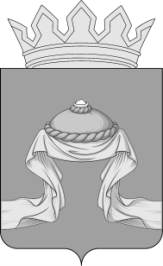 Администрация Назаровского районаКрасноярского краяПОСТАНОВЛЕНИЕ«25» 05 2023                                   г. Назарово                                          № 149-пО внесении изменений в постановление администрации Назаровского района               от 02.12.2022 № 416-п «Об определении мест, на которые запрещается возвращать животных без владельцев на территории Назаровского муниципального района»В соответствии с частью 6.1 статьи 18 Федерального закона                         от 27.12.2018 № 498-ФЗ «Об ответственном обращении с животными                     и о внесении изменений в отдельные законодательные акты Российской Федерации», Федеральным законом от 06.10.2003 № 131–ФЗ «Об общих принципах организации местного самоуправления в Российской Федерации», руководствуясь статьями 15, 19 Устава Назаровского муниципального района Красноярского края, ПОСТАНОВЛЯЮ:1. Внести в постановление администрации Назаровского района                          от 02.12.2022 № 416-п «Об определении мест, на которые запрещается возвращать животных без владельцев на территории Назаровского муниципального района» следующие изменения:1.1. Пункт 1 постановления изложить в следующей редакции:«1. Определить места, на которые запрещается возвращать животных без владельцев на территории Назаровского муниципального района, согласно приложению 1.»;1.2. Пункт 2 постановления изложить в следующей редакции:«2. Утвердить перечень лиц, уполномоченных на принятие решений                  о возврате животных без владельцев на прежние места их обитания, согласно приложению 2.»;1.3. Приложение 1 к постановлению изложить в новой редакции согласно приложению 1 к настоящему постановлению.1.4. Приложение 2 к постановлению изложить в новой редакции согласно приложению 2 к настоящему постановлению.2. Отделу организационной работы и документационного обеспечения администрации Назаровского района (Любавина) разместить постановление           на официальном сайте Назаровского муниципального района                                 в информационно-телекоммуникационной сети «Интернет». 3. Контроль за исполнением постановления оставляю за собой.4. Постановление вступает в силу в день, следующий за днем его официального опубликования в газете «Советское Причулымье».Исполняющий полномочия главырайона, первый заместитель главырайона, руководитель финансовогоуправления администрации района                                            Н.Ю. МельничукМеста, на которые запрещается возвращать животных без владельцев на территории Назаровского муниципального района1. Территории в границах детских и спортивных площадок, расположенных в населенных пунктах Верхнеададымского сельсовета (поселок Сохновка, село Верхний Ададым, село Ельник, деревня Нижний Ададым), Гляденского сельсовета (поселок Глядень, село Антропово, поселок Голубки, поселок Зарянка, поселок Зеленая Горка, село Кибитень, деревня Петровка, деревня Прогресс, деревня Степноозерка), Дороховского сельсовета (село Дорохово, деревня Алтат, деревня Верхняя Чулымка, деревня Костеньки), Краснополянского сельсовета (село Красная Поляна, село Большой Сереж, деревня Владимировка, деревня Лесные Поляны, деревня Малая Сосновка, деревня Ярлыково), Красносопкинского сельсовета (поселок Красная Сопка, поселок Березняки, поселок Березовая Роща, село Большая Сосновка, деревня Глядень, деревня Каргала, деревня Новая Сокса, деревня Шипиловка), Павловского сельсовета (село Павловка, деревня Захаринка, деревня Куличка, деревня Новониколаевка, деревня Сютик), Подсосенского сельсовета (село Подсосное, село Селедково, деревня Скоробогатово, поселок Старожилово), Преображенского сельсовета (поселок Преображенский, село Ильинка, деревня Чердынь), Сахаптинского сельсовета (село Сахапта, деревня Канаш, деревня Малиновка, деревня Сереуль, деревня Холма), Степновского сельсовета (поселок Степной, деревня Верхняя Березовка, деревня Жгутово, село Кольцово, поселок Красногорский, деревня Медведск, деревня Московка, деревня Новоалександровка, поселок Предгорный, деревня Средняя Березовка, деревня Усть-Березовка).2. Территории организаций, осуществляющих образовательную деятельность:3. Территории медицинских организаций:4. Территории особо охраняемой природной территорииПриложение 2к постановлению администрацииНазаровского районаот «25» 05 2023 № 149-пПриложение 2 к постановлению администрацииНазаровского районаот «02» 12 2022 № 416-пПеречень лиц, уполномоченных на принятие решенийо возврате животных без владельцев на прежние места обитания1. Руководитель юридического лица, индивидуальный предприниматель, привлеченные администрацией Назаровского района для осуществления мероприятий по обращению с животными без владельцев  (уполномоченная организация) и (или) его представитель по доверенности;2. Специалист уполномоченной организации по отлову животных. Приложение 1к постановлению администрацииНазаровского районаот «25» 05 2023 № 149-пПриложение 1к постановлению администрацииНазаровского районаот 02.12.2022 № 416-п№ п/п Наименование учреждения(полное)Юридический адресШКОЛЫШКОЛЫШКОЛЫмуниципальное бюджетное общеобразовательное учреждение «Гляденская средняя общеобразовательная школа»662220 Россия, Красноярский край, Назаровский район, пос. Глядень, ул. Новая, зд. 28филиал муниципального бюджетного общеобразовательного учреждения «Гляденская средняя общеобразовательная школа» «Кибитенская начальная общеобразовательная школа»662220 Россия, Красноярский край, Назаровский район, с. Кибитень, ул. Центральная, зд. № 35филиал муниципального бюджетного общеобразовательного учреждения «Гляденская средняя общеобразовательная школа» «Гляденский детский сад «Колокольчик»662220 Россия, Красноярский край, Назаровский район, п. Глядень, ул. Совхозная, 17филиал муниципального бюджетного общеобразовательного учреждения «Гляденская средняя общеобразовательная школа» «Антроповская основная общеобразовательная школа»662220 Россия, Красноярский край, Назаровский район, с. Антропово, ул. Романова, д.21муниципальное бюджетное общеобразовательное учреждение «Дороховская средняя общеобразовательная школа»662219 Россия, Красноярский край, Назаровский район, с. Дорохово, ул. Зеленая, зд. 45филиал муниципального бюджетного общеобразовательного учреждения «Дороховская средняя общеобразовательная школа»«Дороховский детский сад «Колосок»662219, Россия, Красноярский край, Назаровский район, с. Дорохово, улица Зелёная, дом 45, строение 1филиал муниципального бюджетного общеобразовательного учреждения «Дороховская средняя общеобразовательная школа» «Алтатский детский сад «Колобок»662219 Россия, Красноярский край, Назаровский район, д.Алтат,  ул. Школьная, д. 20муниципальное бюджетное общеобразовательное учреждение «Краснополянская средняя общеобразовательная школа»662211  Россия, Красноярский край, Назаровский район, с. Красная Поляна, ул. Мира, д. 31филиал муниципального бюджетного общеобразовательного учреждения «Краснополянская средняя общеобразовательная школа» «Леснополянская начальная общеобразовательная школа»662211, Россия, Красноярский край, Назаровский район, д. Лесные Поляны, ул. Школьная, зд. 14афилиал муниципального бюджетного общеобразовательного учреждения «Краснополянская средняя общеобразовательная школа» «Сережская основная общеобразовательная школа»662211 Россия, Красноярский край, Назаровский район, с. Большой Сереж, ул. Школьная, владение 7, здание 1муниципальное бюджетное общеобразовательное учреждение «Крутоярская средняя общеобразовательная школа»662225 Россия, Красноярский край, Назаровский район, п. Красная Сопка, ул. Центральная, 1.филиал муниципального бюджетного общеобразовательного учреждения «Крутоярская средняя общеобразовательная школа» «Березняковская начальная общеобразовательная школа»662225, Россия, Красноярский край, Назаровский район, пос. Березняки  ул. Садовая, д.5филиал муниципального бюджетного общеобразовательного учреждения «Крутоярская средняя общеобразовательная школа» «Новосоксинская начальная общеобразовательная школа»662225, Россия, Красноярский край, Назаровский район, д. Новая Сокса, ул. Просвещения, зд.1амуниципальное бюджетное общеобразовательное учреждение «Павловская средняя общеобразовательная школа»662222 Россия, Красноярский край, Назаровский район, с. Павловка, ул. Советская, д.15филиал муниципального бюджетного общеобразовательного учреждения «Павловская средняя общеобразовательная школа» «Павловский детский сад «Солнышко»662222 Россия, Красноярский край, Назаровский район, с. Павловка, ул. Советская, 11муниципальное бюджетное общеобразовательное учреждение «Подсосенская средняя общеобразовательная школа»662212   Россия, Красноярский край, Назаровский район, с. Подсосное, ул. Школьная, зд.7филиал муниципального бюджетного общеобразовательного учреждения «Подсосенская средняя общеобразовательная школа» «Селедковская начальная общеобразовательная школа»662212 Россия, Красноярский край, Назаровский район, с. Селедково, ул. Причулымская, д.6 «а»филиал муниципального бюджетного общеобразовательного учреждения «Подсосенская средняя общеобразовательная школа» «Подсосенский детский сад «Теремок»662220 Россия, Красноярский край, Назаровский район, с. Подсосное,ул. Северная, дом 7муниципальное бюджетное общеобразовательное учреждение «Преображенская средняя общеобразовательная школа»662213, Российская Федерация, Красноярский край, Назаровский район, пос. Преображенский, ул. Школьная, зд. 9филиал муниципального бюджетного общеобразовательного учреждения «Преображенская средняя общеобразовательная школа» «Ильинская начальная общеобразовательная школа»662214 Россия, Красноярский край, Назаровский район, с. Ильинка, ул. Школьная, здание 6 «А»муниципальное бюджетное общеобразовательное учреждение «Сахаптинская средняя общеобразовательная школа»662215, Россия, Красноярский край, Назаровский район, с. Сахапта, ул. Школьная, № 9филиал муниципального бюджетного общеобразовательного учреждения «Сахаптинская  средняя общеобразовательная школа» «Сахаптинский детский сад «Сказка»662215, Россия, Красноярский край, Назаровский район, с. Сахапта, ул. Лесная, зд. 8муниципальное бюджетное общеобразовательное учреждение «Сохновская средняя общеобразовательная школа»662219 Россия, Красноярский край, Назаровский район, пос.Сохновка, ул. 40 лет Победы, зд.1филиал муниципального бюджетного общеобразовательного учреждения «Сохновская средняя общеобразовательная  школа» «Сохновский детский сад»662219 Россия, Красноярский край, Назаровский район, п. Сохновка, ул. Мира, зд.17филиал муниципального бюджетного общеобразовательного учреждения «Сохновская средняя общеобразовательная  школа» «Верхнеададымский детский сад «Ромашка»662219 Россия, Красноярский край, Назаровский район, с. Верхний Ададым, пер. Школьный, зд.1филиал муниципального бюджетного общеобразовательного учреждения «Сохновская средняя общеобразовательная школа» «Верхнеададымская начальная общеобразовательная школа»662219 Россия, Красноярский край, Назаровский район, с. Верхний Ададым, пер. Школьный, зд.1филиал муниципального бюджетного общеобразовательного учреждения «Сохновская средняя общеобразовательная школа» «Ельниковская начальная общеобразовательная школа»662219, Россия, Красноярский край, Назаровский район, с. Ельник, ул. Озерная, зд.2муниципальное бюджетное общеобразовательное учреждение «Степновская средняя общеобразовательная школа»662217   Россия, Красноярский край, Назаровский район, пос. Степной, ул. Школьная, зд. 21филиал муниципального бюджетного общеобразовательного учреждения «Степновская средняя общеобразовательная школа» «Жгутовская начальная общеобразовательная школа»662217 Россия,  Красноярский край, Назаровский район, д. Жгутово, пер. Школьный, здание № 21филиал муниципального бюджетного общеобразовательного учреждения «Степновская средняя общеобразовательная школа» «Кольцовская начальная общеобразовательная школа»662217 Россия,  Красноярский край, Назаровский район, с. Кольцово, ул. Верхняя, зд.25филиал муниципального бюджетного общеобразовательного учреждения «Степновская средняя общеобразовательная школа» «Московская начальная общеобразовательная школа»662217 Россия,  Красноярский край, Назаровский район, д. Московка,ул. Подгорная, зд.22филиал муниципального бюджетного общеобразовательного учреждения «Степновская средняя общеобразовательная школа» «Предгорненская начальная общеобразовательная школа»662217 Россия, Красноярский край, Назаровский район, пос. Предгорный, ул. Школьная, зд.1ДОШКОЛЬНЫЕ УЧРЕЖДЕНИЯДОШКОЛЬНЫЕ УЧРЕЖДЕНИЯДОШКОЛЬНЫЕ УЧРЕЖДЕНИЯмуниципальное бюджетное дошкольное образовательное учреждение «Краснополянский детский сад «Тополек»662211, Россия, Красноярский край, Назаровский район, с.Красная Поляна, ул.Мира, 26муниципальное бюджетное дошкольное образовательное учреждение «Красносопкинский  детский сад «Аленка»662225, Россия, Красноярский край, Назаровский район, п.Красная Сопка, ул.Молодежная, 1муниципальное бюджетное дошкольное образовательное учреждение «Преображенский детский сад «Малышок»662213, Россия, Красноярский край, Назаровский район, п.Преображенский, ул.Школьная, 8филиал муниципального бюджетного дошкольного образовательного учреждения «Преображенский детский сад «Малышок» «Ильинский детский сад «Родничок»662213, Россия, Красноярский край, Назаровский район, с. Ильинка, ул. Школьная, д.6 «а»муниципальное бюджетное дошкольное образовательное учреждение Степновский детский сад  «Колосок»662217, Россия, Красноярский край, Назаровский район, п.Степной, ул. Садовая,12филиал муниципального бюджетного дошкольного образовательного учреждения Степновский детский сад «Колосок» «Среднеберезовский детский сад «Звездочка»662217, Россия, Красноярский край, Назаровский район, д. Средняя Березовка, ул. Степная, зд. 33 «а»филиал муниципального бюджетного дошкольного образовательного учреждения Степновский детский сад «Колосок» «Кольцовский детский сад «Светлячок»662217, Россия, Красноярский край, Назаровский район, с. Кольцово, ул. Верхняя, д. 25, пом. 2филиал муниципального бюджетного дошкольного образовательного учреждения Степновский детский сад «Колосок» «№ 1 «Карапуз»662217, Россия, Красноярский край, Назаровский район, п. Степной, ул. Школьная, д.9филиал муниципального бюджетного дошкольного образовательного учреждения Степновский детский сад «Колосок» «Жгутовский детский сад»662217, Россия, Красноярский край, Назаровский район, с.Жгутово, ул.Набережная, 14филиал муниципального бюджетного дошкольного образовательного учреждения Степновский детский сад «Колосок»  «Медведский детский сад»662217, Россия, Красноярский край, Назаровский район, д.Медведск, ул.Ленина, 23УЧРЕЖДЕНИЯ  ДОПОЛНИТЕЛЬНОГО ОБРАЗОВАНИЯУЧРЕЖДЕНИЯ  ДОПОЛНИТЕЛЬНОГО ОБРАЗОВАНИЯУЧРЕЖДЕНИЯ  ДОПОЛНИТЕЛЬНОГО ОБРАЗОВАНИЯМуниципальное бюджетное образовательное учреждение дополнительного образования «Назаровский районный Дом детского творчества»662211 Россия, Красноярский край, Назаровский район, с. Красная Поляна, ул. Мира, дом 33Муниципальное бюджетное образовательное учреждение дополнительного образования «Спортивная школа» Назаровского района662217, Назаровский район, п. Степной, ул. 30 лет ВЛКСМ, 44БИБЛИОТЕКИБИБЛИОТЕКИБИБЛИОТЕКИГляденская центральная сельская библиотека-филиал  № 1662220, Назаровский район,  п. Глядень, ул. Новая,  19Дороховская центральная сельская библиотека-филиал № 2662219, Назаровский район,  с. Дорохово, ул. Зеленая 39,Краснополянская центральная сельская библиотека-филиал №3662221, Назаровский район, с. Красная Поляна, ул. Мира, 33Подсосенская центральная сельская библиотека-филиал  № 4662212, Назаровский район, с. Подсосное, ул. Школьная, 52 бСахаптинская центральная сельская библиотека-филиал  № 5662215, Назаровский район,  с. Сахапта, ул. Клубная 17Степновская центральная сельская библиотека-филиал  № 6662217, Назаровский район,  с. Степное,  ул. Школьная, 13Красносопкинская центральная сельская библиотека-филиал № 7662225, Назаровский район,  с. Красная Сопка, ул. Вокзальная, 1Павловская центральная сельская библиотека – филиал  № 8662222, Назаровский район, с. Павловка, ул. Центральная, 23Преображенская центральная сельская библиотека-филиал №  9662213, Назаровский район, с. Преображенка, ул. Комсомольская,  18Сережская сельская библиотека - филиал № 10662211, Назаровский район, с. Большой Сереж, ул. Клубная, 10Владимировская сельская библиотека - филиал  № 11662211, Назаровский район, д. Владимировка, ул. Новая, 1Ярлыковская сельская библиотека-филиал № 12662211, Назаровский район,  д. Ярлыково, ул. Садовая, 3Ильинская сельская библиотека-филиал № 13662213, Назаровский район,с. Ильинка, ул. Школьная, 4-аСереульская сельская библиотека-филиал № 14662215, Назаровский район, д. Сереуль, ул. Борисенко, 29-аЧердынская сельская библиотека-филиал № 15662213, Назаровский район, д. Чердынь, ул. Молодежная, 3Канашская сельская библиотека № 16662215, Назаровский район,  д. Канаш, ул. Верхняя ,14Алтатская сельская библиотека – филиал  № 17662219, Назаровский район,  с. Алтат, ул. Партизанская, 1Жгутовская сельская библиотека  - филиал № 18662217, Назаровский район, д. Жгутово, ул. Набережная, 6-аМедведская сельская библиотека – филиал  № 19662217,  Назаровский район, с. Медведск, ул. Московская, 1-аСреднеберезовская сельская библиотека  - филиал № 20662217, Назаровский район, д. Средняя  Березовка, ул. Степная, 33-а.Кольцовская сельская библиотека - филиал № 21662217, Назаровский район, д. Кольцово, ул. Центральная, 8Антроповская сельская  библиотека  - филиал № 22662220, Назаровский район, с. Антропово, ул. Романова, 21Степноозерская сельская библиотека  - филиал № 23662220, Назаровский район, д. Степноозерка, ул. Центральная, 45Верхнеададымская сельская библиотека – филиал № 24662219, Назаровский район,  с. Верхний Ададым, ул. Курская, 21 а.Ельниковская сельская библиотека  - филиал № 25662219, Назаровский район, с. Ельник, ул. Комсомольская, 4.Сохновская сельская библиотека – филиал  № 26662219,  Назаровский район, с. Сохновка, ул. Борьбы, 22.Красногорская  сельская библиотека  - филиал № 27662217, Назаровский район,  п. Красногорский, ул. Центральная, 3.Новониколаевская сельская библиотека  - филиал № 28662222, Назаровский район, д. Новая Николаевка, ул.  Тамбовская, 22.Сютикская  сельская библиотека  - филиал № 29662222, Назаровский район,  д. Сютик, ул. Советская, 2 а.Куличинская сельская библиотека  - филиал № 30662222,  Назаровский район, д. Кулички, ул. Центральная,  20.Новосоксинская сельская библиотека  - филиал № 316622225, Назаровский район, с. Новая Сокса, ул. Просвещения,  1аКаргалинская сельская библиотека  - филиал № 3262225, Назаровский район, д. Каргала, ул. Зеленая, 48Большесосновская сельская библиотека – филиал № 33662225, Назаровский район,с. Большая Сосновка, ул. Школьная, 1аСеледковская сельская библиотека - филиал  № 34662212,  Назаровский район,   д. Селедково, ул. Причулымская, 6.Нижнеададымская сельская библиотека  - филиал № 35662219, Назаровский район,  д. Нижний Ададым, ул. Зеленая, 40-а.Кибитенская  сельская библиотека – филиал  № 36662220, Назаровский район, д. Кибитень, ул. Центральная № 35.Леснополянская сельская библиотека - филиал № 37662211, Назаровский район, д. Лесные Поляны,  ул. Школьная,  № 14-аКраевое государственное бюджетное учреждение здравоохранения  «Степновская участковая больница»662217, Красноярский край, Назаровский район, п. Степной, ул. Школьная, зд 9''А''Краевое государственное бюджетное учреждение здравоохранения  «Назаровская районная больница № 2»662211, Красноярский край, с. Красная Поляна, ул Мира, д.5 "Б"Филиал № 1 Гляденская участковая больница662220, Красноярский край, Назаровский район, п. Глядень, ул. Новая, 30Филиал № 2 Дороховская врачебная амбулатория 662209, Красноярский край, Назаровский район, с. Дорохово, ул. Зеленая, 43Филиал № 3 Красносопкинская участковая больница 662225, Красноярский край, Назаровский район, п. Красная Сопка, ул. Больничная, 21Филиал № 4 Павловская врачебная амбулатория662222 Красноярский край, Назаровский район, с. Павловка, ул. Советская, 9Филиал № 5 Подсосенская врачебная амбулатория662212 Красноярский край, Назаровский район, с. Подсосное, ул. Школьная, 8Филиал № 6 Преображенская врачебная амбулатория662213 Красноярский край, Назаровский район, п. Преображенский, ул. Комсомольская,15 «Б»;Филиал № 7 Сахаптинская участковая больница 662215 Красноярский край, Назаровский район, с. Сахапта, ул. Лесная, 19.Государственный природный заказник регионального значения «Солгонский кряж»Территория природного заказника располагается на землях Подсосенского и Сахаптинского сельсоветов вне границ населенных пунктов  (в 3,20 км северо-восточнее д. Малиновка,  в 3,05 км северо-восточнее д. Скоробогатово, в северо-восточном направлении – д. Канаш)Памятник природы краевого значения «Родник с. Ильинка»Граница памятника природы устанавливается в радиусе 100 м от родника. Памятник природы расположен на землях Преображенского сельсовета Назаровского района в 1400 м на юго-восток от с. Ильинка в логу, между с. Ильинка и Ильинским бором, в 200 м от ЛЭП.Географические координаты источника 55°52´45,0´´ 90°34´16,8´´.Памятник природы краевого значения «Лесополоса вдоль дороги Назарово-Ильинка-Медведск»Описание границ:участок 1 «Назарово – Ильинка» протяженностью 9,5 км: от точки 1 по правой стороне автомобильной дороги регионального значения Назарово - Сахапта - Подсосное с идентификационным номером 04 ОП РЗ 04К-651 идет в юго-восточном направлении до точки 2.участок 2 «Ильинка – Сереуль» протяженностью 7,2 км: от точки 3 на юго-запад по левой стороне автомобильной дороги регионального значения Назарово - Сахапта - Подсосное расстоянием 200 м до точки 4, затем пересекает дорогу и идет на юг по ее правой стороне расстоянием 6,1 км до точки 5, в которой снова переходит на левую сторону и идет на юго-восток расстоянием 900 м до точки 6.участок 3 «Сереуль–Медведск» протяженностью 10,1 км: от точки 7 идет по правой стороне автомобильной дороги регионального значения Сереуль - Степной - Глядень с идентификационным номером 04 ОП РЗ 04К-664 на юго-запад км до точки 8.Географические координаты памятника природы (система координат WGS-84):Государственный природный заказник регионального значения «Березовая дубрава»Территория природного заказника располагается на землях Красносопкинского сельсовета проходит в четырех километрах западнее 4 отделения Крутоярского зерносовхоза (совхоз «Алтайский»), поворачивает на восток, проходит в двух километрах севернее 4 и 3 отделения зерносовхоза, далее поворачивает на юг, проходит в четырех километрах от третьего отделения совхоза и в шести километрах восточнее д. Новая Сокса на второе отделение Крутоярского совхоза, до д. Белоозерки.Географические координаты угловых точек (система координат WGS 84):Государственный комплексный заказник краевого значения «Арга».Территория природного заказника располагается на землях Павловского  сельсовета и Дороховского сельсоветов вне границ населенных пунктов на площади 413,47 гектаров, в 4,1 км севернее д. Алтат, в 1,03 км от д. Верхняя Чулымка по долине               р. Чулым.